	MĚSTO ŽATEC	USNESENÍ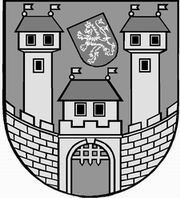 	z 	11	. jednání Rady města Žatce 	konané dne	20.06.2022Usnesení č. 	478 /22	-	479 /22	 478/22	Schválení programu	 479/22	Havarijní pojištění, včetně dodatkového pojištění, nové cisterny Scania P 500 	B6X6 pro JSDH	 478/22	Schválení programuRada města Žatce projednala a schvaluje program jednání rady města.									 T:  20.06.2022	O:	p.	HAMOUSOVÁ	 479/22	Havarijní pojištění, včetně dodatkového pojištění, nové cisterny Scania P 	500 B6X6 pro JSDHRada města Žatce projednala a schvaluje Pojistnou smlouvu vozidla, které pořídilo město Žatec pro Sbor dobrovolných hasičů Žatec, se spol. Hasičská vzájemná pojišťovna, a.s., IČ: 46973451 a ukládá starostce města tuto smlouvu podepsat.									 T:  21.06.2022	O:	p.	SCHELLOVÁ	 Starostka	Místostarosta	 Mgr. Zdeňka Hamousová	Ing. Radim LaiblhlasůHamousováLaiblŠpičkaAntoniFrýbaPintrŠtrosspro5///omluven//omluvenproti-zdržel se-hlasůHamousováLaiblŠpičkaAntoniFrýbaPintrŠtrosspro5///omluven//omluvenproti-zdržel se-